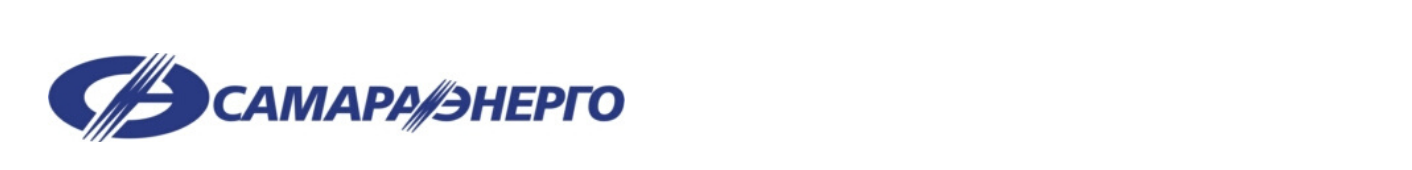 В связи с сохраняющимся риском распространения коронавирусной инфекции ПАО «Самараэнерго» информирует Вас о том, что оплату электрической энергии можно осуществить дистанционно.В ПАО «Самараэнерго» существуют следующие виды дистанционной оплаты:Интернет-банкинг:На сайте ПАО «Самараэнерго» www.samaraenergo.ru, в разделе личный кабинет. Оплатить без регистрации можно в разделе оплата без комиссии.Мобильное приложение ПАО «Самараэнерго».Интернет-банкинг или мобильное приложение:ПАО Сбербанк.АО «Альфа-Банк».АО «Россельхозбанк».ПАО «Промсвязьбанк» (при заполнении реквизитов использовать шаблоны банка).ПАО «Почта Банк».ПАО Банк «ФК Открытие».АККСБ «КС БАНК» (ПАО).                На сайте ООО «А3» и в мобильном приложении А3.Единый портал Госуслуги.ТерминалыПАО Сбербанк.ПАО Банк «ФК Открытие».АО «Россельхозбанк».АО «КОШЕЛЕВ-БАНК».                  БанкоматыПАО Сбербанк.ПАО Банк «ФК Открытие».АО КБ «Солидарность».ПАО «Почта Банк».АККСБ «КС БАНК» (ПАО).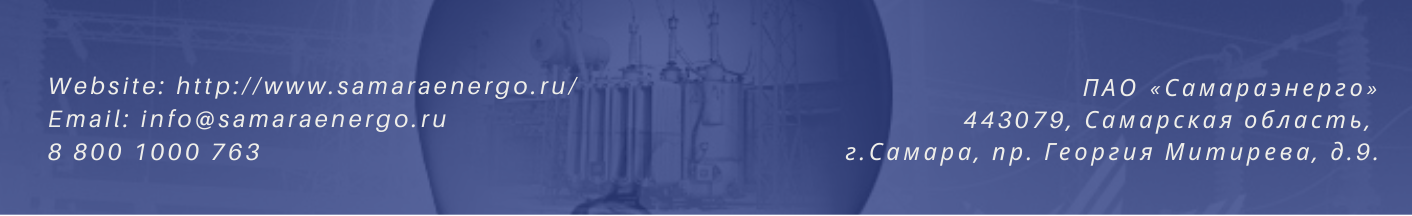 